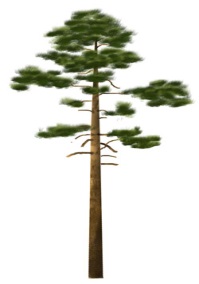 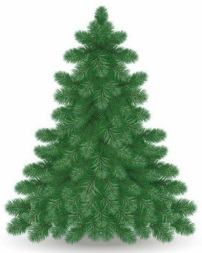 - 2         на ? б. - 6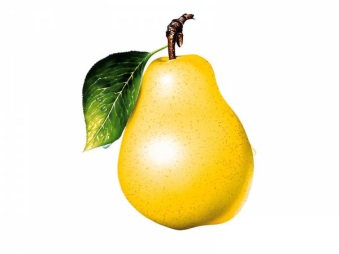 - ?                   10- 5 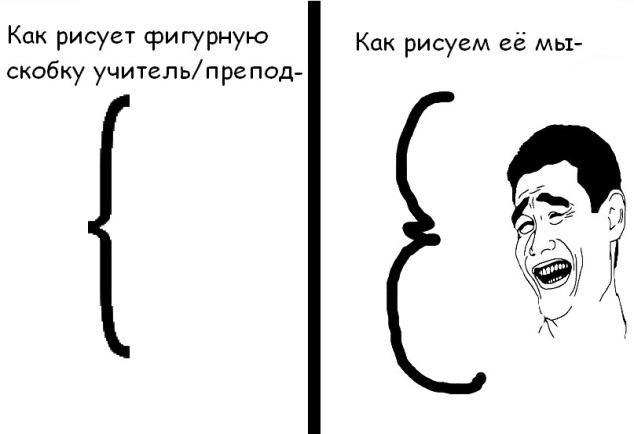 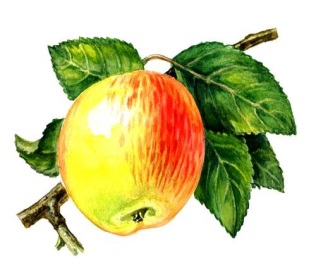 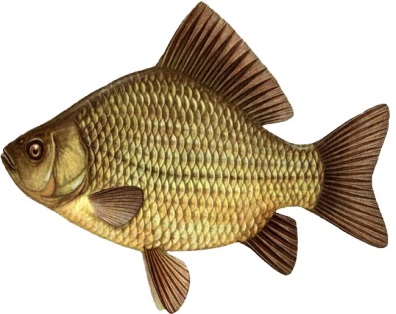 - 4                   ?                                                                                  - 3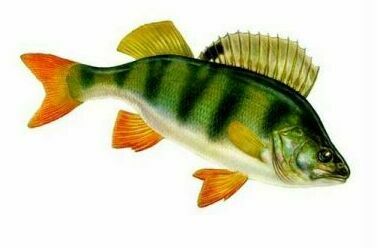 - 9 - ?, на 6 м.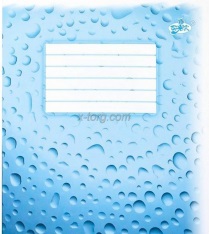 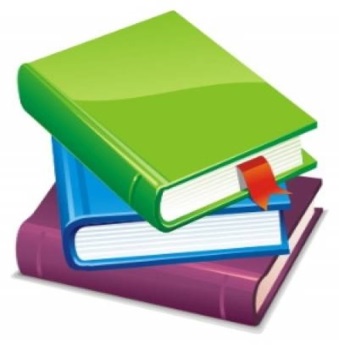 - 7 - ?, на 2 б.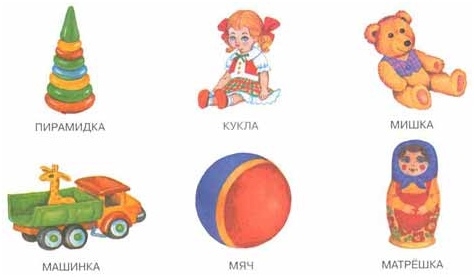 - 6       на ? м.- 5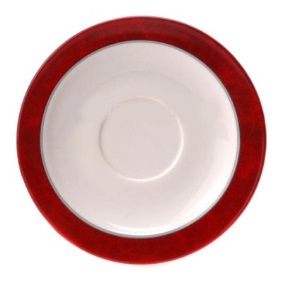 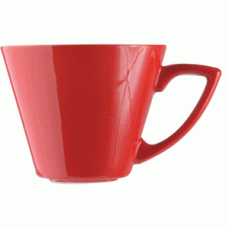 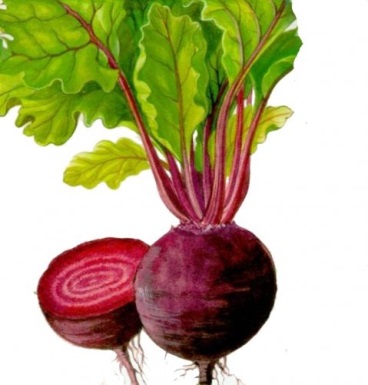 - 3                ?- 5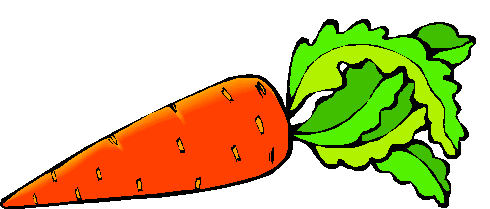 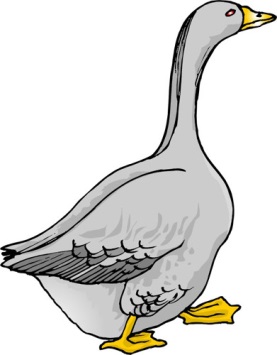 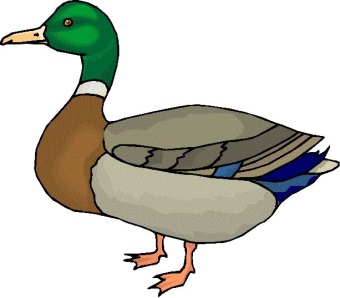 - 4             10 - ?- 7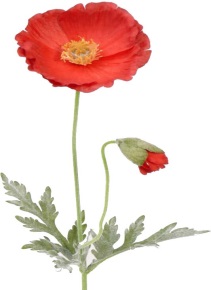 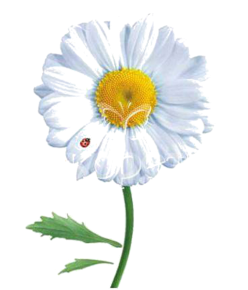               10- ? - 6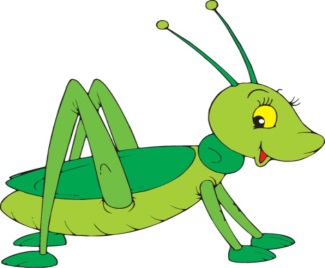 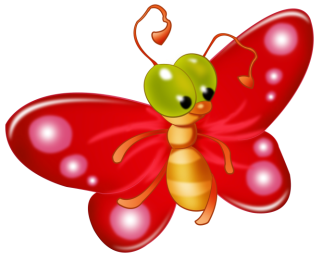             ? - 1 - 2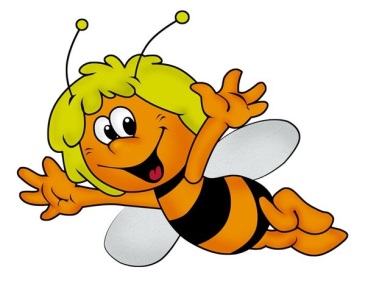 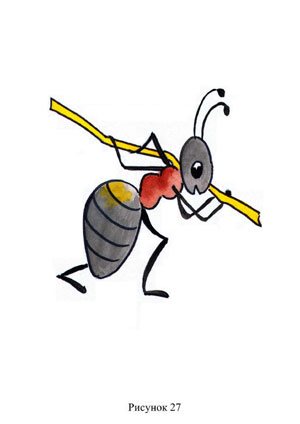 - ?, на 5 б.- 3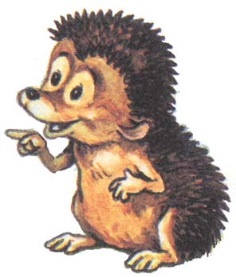 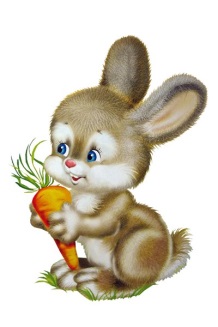         на ? м. - 9- ? 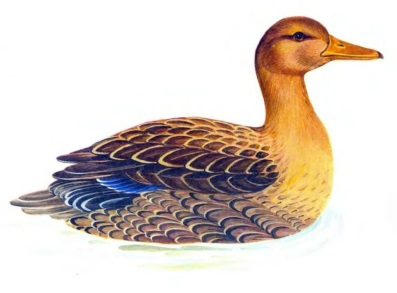 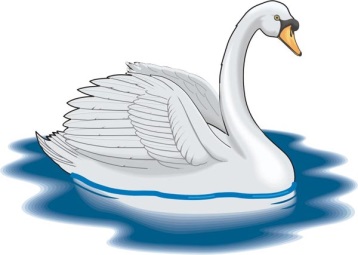            10- 9- 7        на ? б.- 1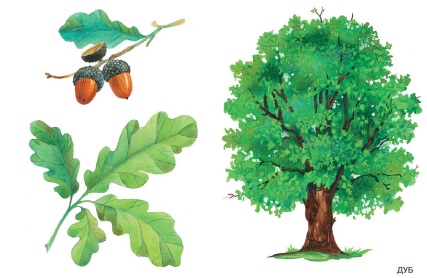 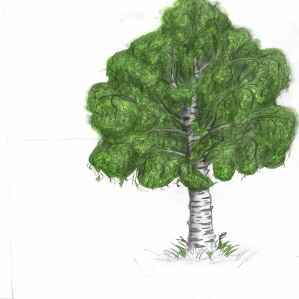 - 3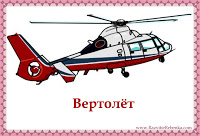             - ?, на 6 б.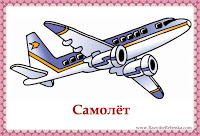 - 6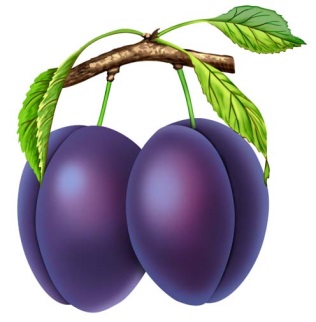 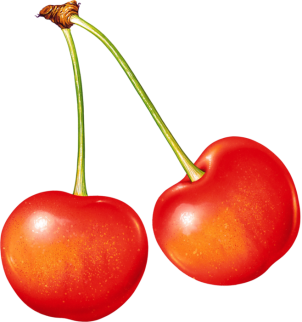                       ?- 4- ?, на 1 м.- 5 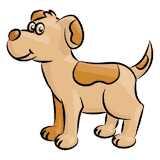 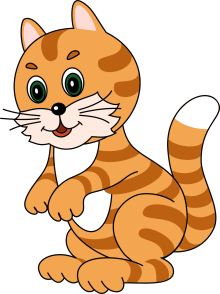 - 2 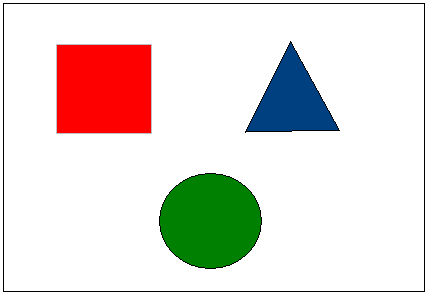        на ?м.- 6 - 7           ?- 2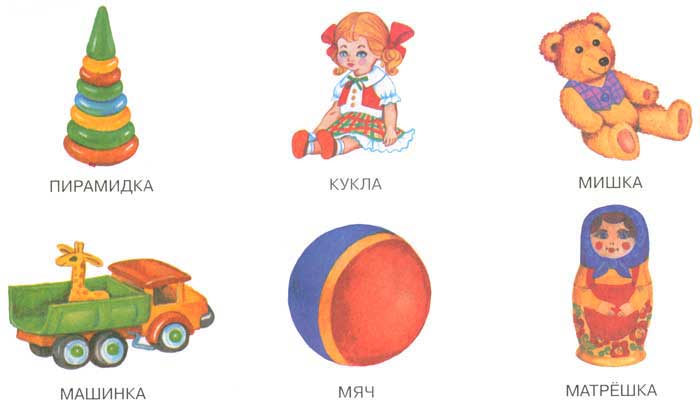 - 3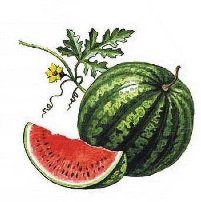 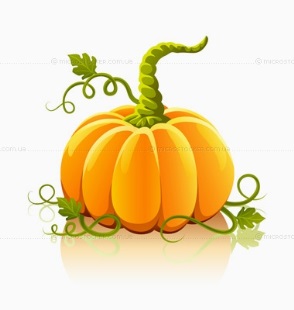              9            - ?- 6                  8- ?- 3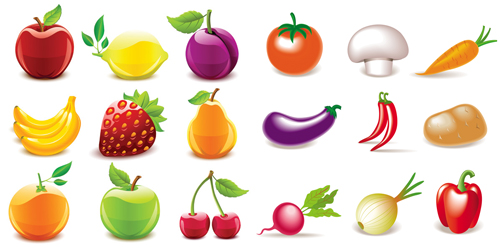         на? б.-10- 9- ?, на 7 м.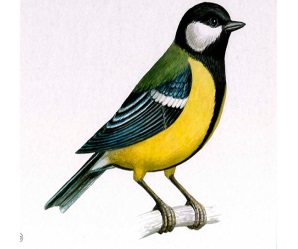 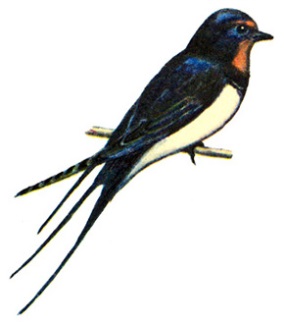 - 4           ?- 3 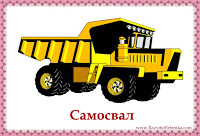 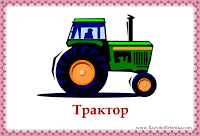 - 4             8 - ?- 9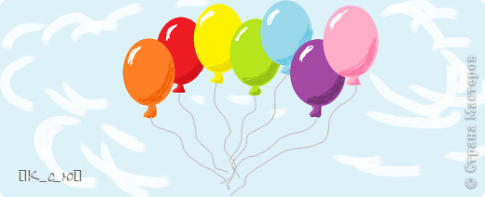 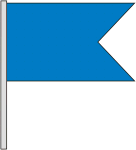 - ?, на 4 м.- 2          ?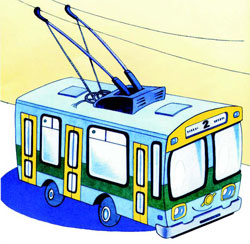 - 7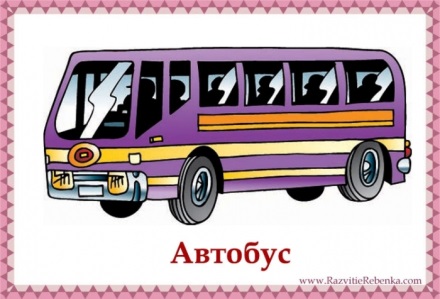 - 6       на ?б.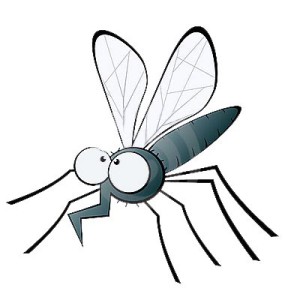 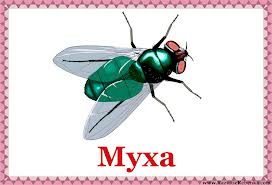 - 5 - 3- ?, на 7 б.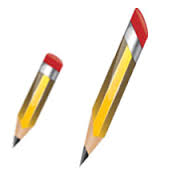 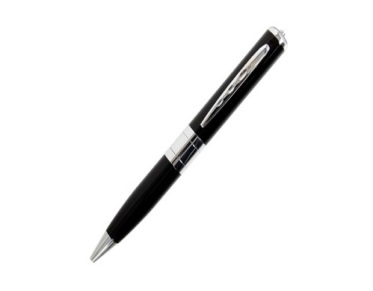 - 7       на ? м.- 3- 6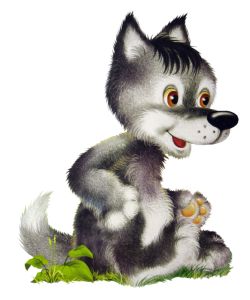 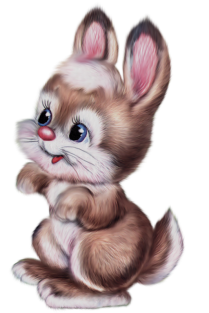             ? - 3- 7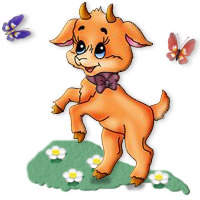 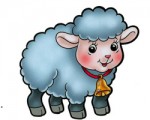             8- ?    